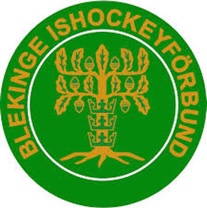 Rasmus Grimlund		Kallinge/Ronneby IK	Filip Larsson			Karlskrona HK 	Jonatan Ström		Kallinge/Ronneby IK	Noel Ovesson		Mörrums Gois IKEmil Grimlund		Kallinge/Ronneby IK	Knut Sellrup			Mörrums Gois IK	Casper Karlsson		Kallinge/Ronneby IK		Dennis Olsson		Mörrums Gois IK	Aron Johansson		Karlskrona HK	Hugo Johansson		Mörrums Gois IK	Anton Karlsson		Karlskrona HK	Emil Andersson		Mörrums Gois IK	Emil Johansson		Mörrums Gois IK	Lukas Holmberg		Karlskrona HK	Lucas Folkesson		Kallinge/Ronneby IK	Gabriel Magnusson		Karlskrona HKWilliam Söderlund		Mörrums Gois IK	Vilmer Stahmann		Mörrums Gois IK	Albin Lundberg		Mörrums Gois IK	Viggo Egonsson		Mörrums Gois IK	Carl Abbenäs			Karlskrona HK	Theo Lewen			Kallinge/Ronneby IK	Aaron Banegas		Kallinge/Ronneby	Lucas Svensson		Mörrums Gois IK	Carl Folkar			Karlskrona HK	Simon Pettersson		Mörrums Gois IK	Jacob Håkansson		Karlskrona HK	Noah Gustavsson		Kallinge/Ronneby IK	Noah Nilsson			Mörrums Gois IK	Fredrik Matarova		Sölvesborgs IK	David Sangler		Karlskrona HK	Samuel Karlsson		Kallinge/Ronneby IK	Malte Åkesson		Kallinge/Ronneby IK	Richard-Rokaly Boldizsar		Mörrums Gois IK